哥哥哥哥(ㄍ)(ㄍ)(ㄍ)鴿子鴿子(ㄍ)(ㄍ)(ㄍ)哥哥餵鴿子咕咕咕啊(ㄍ)(ㄍ)(ㄍ)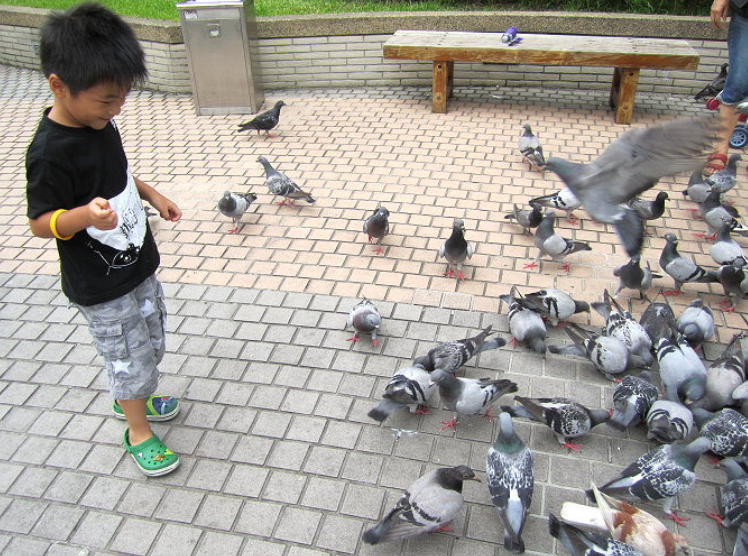 蝌蚪蝌蚪(ㄎ)(ㄎ)(ㄎ)開口開口(ㄎ)(ㄎ)(ㄎ)小蝌蚪開開口開開口啊(ㄎ)(ㄎ)(ㄎ)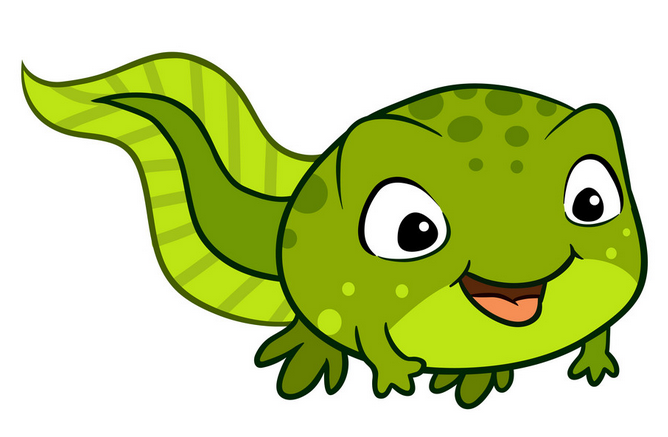 小河小河(ㄏ)(ㄏ)(ㄏ)嘩啦嘩啦(ㄏ)(ㄏ)(ㄏ)小河在唱歌嘩啦啦啊(ㄏ)(ㄏ)(ㄏ)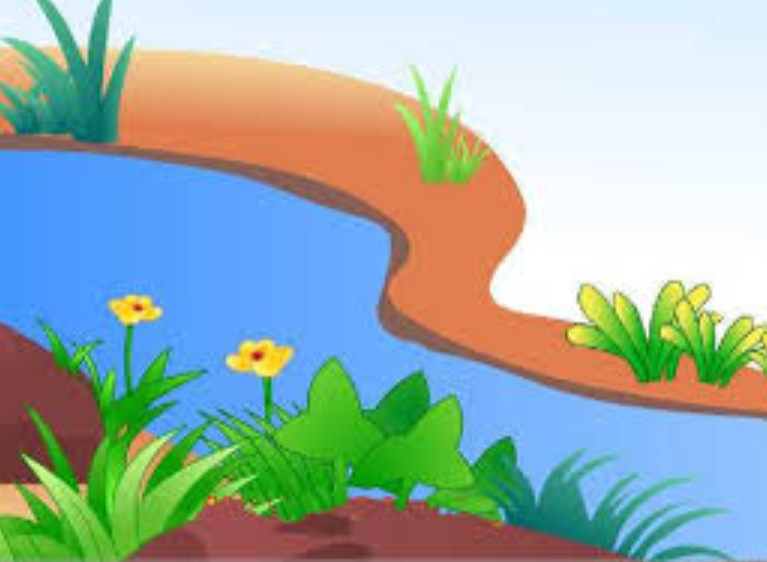 